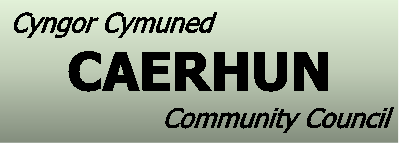 Cofnodion / Minutes – 31.10.22COFNODIONDarllenwyd y cofnodion a chytunwyd eu bod yn gywir oni bai am un pwynt ynglŷn â pharcio yn Tyn y Groes, i nodi nad pawb oedd yn poeni am y parcio, cytunodd y clerc i neud y newidiadau angenrheidiol i’r cofnodion.DATGANIAD O DDIDDORDEB Dim i’w gofnodi. MATERION YN CODIAfon Bach  Darllenodd y clerc e-bost gan Dwr Cymru yn egluro’r sefyllfa, cytunodd y pwyllgor ysgrifennu i ddatgan eu siom yn y penderfyniad i beidio adnewyddu’r drwydded heb trafod y mater.Parcio Tyn y Groes  Eglurodd y clerc bod y swyddog heddlu lleol wedi gofyn am fwy o wybodaeth ynglŷn â’r parcio yn Tyn y Groes, mae’r clerc felly wedi gyrru’r manylion ati. Gôr Yrru  Eglurodd y clerc bod CBSC yn disgwyl ymateb gan HGC ynglŷn â phryd fydd y fan Gan  Bwyll yn ymweld â’r pentrefi lleol. Coed Onnen ger Pont Newborough Eglurodd y clerc bod CBSC wedi bod i ymweld â’r safle ac wedi cysylltu â’r tirfeddiannwr oedd yn gyfrifol am y coed.Cofeb Tyn y Groes  Hysbysodd y  clerc ei bod hi wedi derbyn pris gan Lord Brown & Harty am gwblhau gwaith glanhau ar y gofeb yn Tyn y Groes er doeth hi ddim yn siŵr os mai’r Cyngor Cymuned oedd am drefnu’r gwaith neu’r Pwyllgor Trigolion, cytunodd y clerc i ysgrifennu at y pwyllgor trigolion i gadarnhau.CYNLLUNIOCais Cynllunio 0/50108 Dim gwrthwynebiad.Cais Cynllunio 0/50070 Dim gwrthwynebiad.LLYTHYRAU Llythyr gan Grwp Cymunedol Rowen ynglyn a dathliadau nadoligaiddGofynodd y cadeirydd i’r aelodau cysylltu â’r grwp cymunedol os oeddynt am fynychu.UNRHYW FATER ARALL Gôr Yrru Tyn y Groes Hysbysodd Gareth Hughes bod un o drigolion Tyn y Groes wedi datgan diddordeb mewn creu grŵp i fonitro cyflymder ceir ar ôl gweld erthygl o grŵp yn Nolwyddelan, cytunodd y clerc i wneud ymholiadau.  Polyn gwaelod Ffordd Coedty  Hysbysodd Rhun Edwards bod CBSC wedi tynnu arwydd yr ysgol o’r polyn ond heb tynnu’r polyn ei hun, cytunodd y clerc i gysylltu a CBSC. 	Llannerch RowenHysbysodd Jimmy Logan fod y goeden helygen yn Llannerch dal angen ei dorri, cytunodd y clerc i gysylltu â CBSC eto. •	Llannerch RowenHysbysodd Jimmy Logan fod dwr dal yn hel tu allan i 2 Llannerch, cytunodd y clerc i gysylltu â CBSC eto. •	Cyfarfod gyda Mr Richard Brunstrom Hysbysodd Cyng. Goronwy Edwards ei fod o wedi derbyn e-bost gan XX XXXXXXX XXXXXXXXX yn gofyn am gyfarfod i drafod rhai o lwybrau’r ardal. 	Caewyd y cyfarfod am 8.10yh, cynhelir y cyfarfod nesaf Nos Lun 28ain o Dachwedd 2022 7.3MINUTES The minutes from the previous meeting were agreed as an accurate record apart from the section in relation to parking in Tyn y Groes whereby it was noted that  there were mixed views on the parking, the clerk agreed to make the necessary amendments. DECLARATION OF INTERESTS None declared.MATTERS ARISING Afon Bach  The clerk read an email from Welsh Water explaining the situation, the committee agreed to write back to raise their disappointment in the lack of discussion that took place in relation to not renewing the license Parking Tyn y Groes  The clerk explained that the local police officer had asked for more details, which the clerk has forwarded to her.  Speeding   The clerk advised CCBC were still waiting for a response from Go Safe to confirm when the van will be in the area.   Ash Tree by the Newborough BridgeThe clerk explained that CCBC had visited the site and had written to the landowner who had responsibility for the Ash trees. War Memorial Tyn y Groes  The clerk advised she had received a quote from Lord Brown & Harty to undertake some cleaning work on the memorial, however she was unsure whether the committee were progressing this or the Residents Association, she therefore agreed to contact the Residents Association to clairfy.PLANNING Planning Application 0/50108 No objections.Planning Application 0/50070  No objections. CORRESPONDENCE Letter from Rowen Community Group in relation to the Christmas Festival The Chair asked members to confirm their attendance with the Community Group. ANY OTHER BUSINESS Speeding Tyn y Groes Gareth Hughes raised that a local resident had suggested forming a group to monitor speed after seeing an article in relation to a group being formed in Dolwynddelan.  The clerk agreed to make some enquiries. Pole at the Bottom of Ffordd Coedty  Rhun Edwards raised that CCBC had removed the school sign from the post but hadn’t removed the post, the clerk agreed to contact CCBC. Llannerch RowenJimmy Logan raised the Willow Tree in Llanerch still needed cutting, the clerk agreed to contact CCBC again.   Llannerch RowenJimmy Logan raised that there was still standing water outside 2 Llannerch, the clerk agreed to contact CCBC again.Meeting with Mr Richard Brunstrom Cllr. Goronwy Edwards raised he had received an email from XX XXXXXXX XXXXXXXXX requesting a meeting to discuss some of the local footpaths. The meeting closed at 8.10pm, the next meeting is scheduled Monday 28th November 2022 7.30pmCadeirydd/ChairmanDewi Vaughan Jones Dewi Vaughan Jones Presennol/PresentDewi Jones William Hugh Roberts Gareth HughesColin Jones Rhun Edwards Jimmy LoganGeraint Davies Cyng. Goronwy EdwardsSiân Wyn Jones (Clerc)Ymddiheuriadau/ApologiesCledwyn Griffiths. Terry Evans 